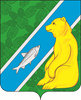 О внесении изменений в постановление администрации городского поселения Андра от 20.06.2019 № 199 «Об утверждении Положения о порядке приведения самовольно переустроенного и (или) перепланированного помещения в многоквартирном доме в прежнее состояние или в состояние, соответствующее проекту переустройства и (или) перепланировки» В целях приведения нормативных правовых актов администрации городского поселения Андра в соответствие с действующим законодательством Российской Федерации:Внести в постановление администрации городского поселения Андра от 20.06.2019 № 199 «Об утверждении Положения о порядке приведения самовольно переустроенного и (или) перепланированного помещения в многоквартирном доме в прежнее состояние или в состояние, соответствующее проекту переустройства и (или) перепланировки» (далее – Постановление) следующие изменения:В абзаце втором пункта 1.4 приложения к Постановлению слова «главы городского поселения Андра» исключить;В абзаце втором пункта 2.2. приложения к Постановлению слова «главы городского поселения Андра» исключить;В абзаце третьем пункта 1.4. приложения к Постановлению слова «главой администрации городского поселения Андра» исключить.2. Обнародовать настоящее постановление посредством размещения в информационно – телекоммуникационной сети «Интернет», на официальном сайте муниципального образования городское поселение Андра по адресу www.andra-mo.ru.3. Настоящее постановление вступает в силу со дня его обнародования. 4. Контроль за исполнением настоящего постановления оставляю за собой.И.о. главы городского поселения Андра					             А.С. СафоновАДМИНИСТРАЦИЯ                ГОРОДСКОГО ПОСЕЛЕНИЯ   АНДРА                       Октябрьского районаХанты- Мансийского автономного округа – ЮгрыПОСТАНОВЛЕНИЕАДМИНИСТРАЦИЯ                ГОРОДСКОГО ПОСЕЛЕНИЯ   АНДРА                       Октябрьского районаХанты- Мансийского автономного округа – ЮгрыПОСТАНОВЛЕНИЕАДМИНИСТРАЦИЯ                ГОРОДСКОГО ПОСЕЛЕНИЯ   АНДРА                       Октябрьского районаХанты- Мансийского автономного округа – ЮгрыПОСТАНОВЛЕНИЕАДМИНИСТРАЦИЯ                ГОРОДСКОГО ПОСЕЛЕНИЯ   АНДРА                       Октябрьского районаХанты- Мансийского автономного округа – ЮгрыПОСТАНОВЛЕНИЕАДМИНИСТРАЦИЯ                ГОРОДСКОГО ПОСЕЛЕНИЯ   АНДРА                       Октябрьского районаХанты- Мансийского автономного округа – ЮгрыПОСТАНОВЛЕНИЕАДМИНИСТРАЦИЯ                ГОРОДСКОГО ПОСЕЛЕНИЯ   АНДРА                       Октябрьского районаХанты- Мансийского автономного округа – ЮгрыПОСТАНОВЛЕНИЕАДМИНИСТРАЦИЯ                ГОРОДСКОГО ПОСЕЛЕНИЯ   АНДРА                       Октябрьского районаХанты- Мансийского автономного округа – ЮгрыПОСТАНОВЛЕНИЕАДМИНИСТРАЦИЯ                ГОРОДСКОГО ПОСЕЛЕНИЯ   АНДРА                       Октябрьского районаХанты- Мансийского автономного округа – ЮгрыПОСТАНОВЛЕНИЕАДМИНИСТРАЦИЯ                ГОРОДСКОГО ПОСЕЛЕНИЯ   АНДРА                       Октябрьского районаХанты- Мансийского автономного округа – ЮгрыПОСТАНОВЛЕНИЕАДМИНИСТРАЦИЯ                ГОРОДСКОГО ПОСЕЛЕНИЯ   АНДРА                       Октябрьского районаХанты- Мансийского автономного округа – ЮгрыПОСТАНОВЛЕНИЕ«11»декабря2020г.№322пгт. Андрапгт. Андрапгт. Андрапгт. Андрапгт. Андрапгт. Андрапгт. Андрапгт. Андрапгт. Андрапгт. Андра